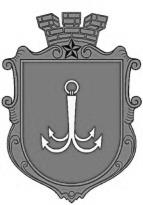                                           ОДЕСЬКА МІСЬКА РАДАПОСТІЙНА КОМІСІЯЗ ПИТАНЬ КОМУНАЛЬНОЇ ВЛАСНОСТІ, ЕКОНОМІЧНОЇ, ІНВЕСТИЦІЙНОЇ, ДЕРЖАВНОЇ РЕГУЛЯТОРНОЇ  ПОЛІТИКИ ТА ПІДПРИЄМНИЦТВА ________________№_________________на №______________від______________┌						┐ПРОТОКОЛ № 31засідання постійної комісії15.11.2023 р.            13-00       каб. 307 Склад постійної комісії: 5 депутатів Одеської міської ради.Присутні члени комісії:Варавва Людмила Анатоліївно - член постійної комісії;Матвєєв Олександр Вікторович  - секретар постійної комісії;Сеник Роман Віталійович – член постійної комісії.Запрошені:ПОРЯДОК ДЕННИЙ1. Розгляд звернення директора Департаменту комунальної власності Одеської міської ради щодо передачі нерухомого майна з власності територіальної громади м.  Одеси у власність держави в особі Головного управління Національної поліції в Одеській області, що складається з нежитлової одноповерхової будівлі за адресою: м. Одеса, вул. Семена Палія, 109-А (лист Департаменту № 01.10/00259 від 24.07.2023 року).   2.  Розгляд звернення директора ПП «ЛІРА» щодо проведення аукціону з продажу частини нежитлових приміщень першого поверху № 501, загальною площею 350 кв.м., розташованих за адресою: м. Одеса, вул. Семена Палія, 70. 3. Розгляд звернення в.о.директора Юридичного департаменту Одеської міської ради Т.Жилкіної щодо проєкту рішення «Про затвердження Плану діяльності Одеської міської ради з підготовки проєктів регуляторних актів на       2024 рік» (зверненя № 2295 вих від 09.11.2023 року).4. Розгляд звернення (лист № 01-13/2558 від 13.11.2023 року) директора Департаменту комунальної власності Одеської міської ради О.Ахмерова щодо проектів рішень: 4.1. Про включення  до Переліку другого типу об'єктів комунальної власності територіальної громади м. Одеси, що підлягають передачі в оренду без проведення аукціону,  затвердженого рішенням Одеської міської ради   від 03.02.2021                № 62-VIII, додаткових об'єктів комунальної власності територіальної громади        м. Одеси. 4.2.  Про схвалення Переліку об’єктів   малої приватизації комунальної    власності територіальної громади    м. Одеси, які підлягають приватизації  у 2024 році, та приватизацію цих об’єктів.4.3. Про скасування рішення Одеської  міської ради від 10.06.2020 р.                    № 6059-VII  «Про включення до Переліку об'єктів малої приватизації комунальної власності територіальної громади м. Одеси, які підлягають приватизації у 2020 році, нежитлових  приміщень другого поверху, що розташовані за адресою: м. Одеса, вул. Героїв Крут  (колишня Валентини Терешкової), 3/5, та їх приватизацію».4.4. Про скасування рішення Одеської міської ради від 10.06.2020 р.                           № 6068-VII «Про включення до Переліку об'єктів малої приватизації комунальної власності територіальної громади м. Одеси, які підлягають приватизації у 2020 році, нежилих приміщень першого, третього, четвертого поверхів та підвалу          № 501, що розташовані за адресою: м. Одеса, вул. Героїв Крут (колишня Валентини Терешкової), 3/5, та їх приватизацію».4.5. Про внесення змін  до рішення   Одеської міської ради від 03.02.2021 року № 62-VIII  «Про затвердження Переліку другого типу об'єктів комунальної власності  територіальної громади м. Одеси, що підлягають  передачі в оренду без проведення аукціону».5. Розгляд звернення директора Департаменту комунальної власності Одеської міської ради Олександра Ахмерова щодо проєкту рішення «Про затвердження Методики розрахунку орендної плати за майно комунальної власності територіальної громади м. Одеси» (лист № 01-08/55 від 25.09.2023 року).6. Розгляд звернення директора Департаменту комунальної власності Одеської міської ради Олександра Ахмерова щодо проєкту рішення «Про внесення змін до рішення Одеської міської ради від 26 квітня 2017 року  № 1961-VII «Про передачу в оперативне управління органам самоорганізації населення у місті Одесі нежитлових приміщень комунальної власності територіальної громади м. Одеси» (лист Департаменту № 01-13/2561 від 14.11.2023 року). 7. Розгляд звернення начальника Управління розвитку споживчого ринку та захисту прав споживачів щодо проєкту рішення «Про внесення змін до Правил розміщення тимчасових споруд для провадження підприємницької діяльності у      м. Одесі, затверджених рішенням Одеської міської ради від 09 жовтня 2013 року    № 3961-VI» (лист Управління розвитку споживчого ринку та захисту прав споживачів ради № 0123/528  від 09.11.2023 року). 8. Розгляд звернення директора Департаменту з благоустрою міста щодо проєкту рішення (лист Департаменту з благоустрою міста Одеської міської ради     № 01.01/11 (22) від 28.09.2023 року). 9. Розгляд інформації підрозділів Одеської міської ради, які відповідальні за розроблення проектів, включених до Плану діяльності Одеської міської ради з підготовки проектів регуляторних актів на 2023 рік:9.1. Про затвердження Порядку видачі дозволів на порушення об’єктів благоустрою або відмови в їх видачі, переоформлення, анулювання дозволів на території міста Одеси (Департамент благоустрою міста)9.2. Про затвердження Правил благоустрою території міста Одеси (Департамент благоустрою міста).9.3. Про затвердження Правил облаштування, функціонування та утримання паркувального простору у м. Одесі (Департамент транспорту, зв’язку та організації дорожнього руху).  10. Розгляд Плану роботи постійної комісії Одеської міської ради з питань комунальної власності, економічної, інвестиційної, державної регуляторної політики та підприємництва на 2024 рік. РОЗГЛЯД ПИТАНЬ ПОРЯДКУ ДЕННОГО:По питанню першому порядку денного:СЛУХАЛИ: Інформацію директора Департаменту комунальної власності Одеської міської ради Ахмерова О.О. щодо передачі нерухомого майна з власності територіальної громади м. Одеси у власність держави в особі Головного управління Національної поліції в Одеській області, що складається з нежитлової одноповерхової будівлі за адресою: м. Одеса,       вул. Семена Палія, 109-А (лист Департаменту № 01.10/00259 від 24.07.2023 року).  Виступили: Матвєєв О.В., Калугін Г.М., Сеник Р.В.Голосували за рекомендацію комісії:За – одноголосно.ВИСНОВОК: Вважати за доцільним передачу нерухомого майна з власності територіальної громади м. Одеси у власність держави в особі Головного управління Національної поліції в Одеській області, що складається з нежитлової одноповерхової будівлі за адресою: м. Одеса,      вул. Семена Палія, 109-А.По питанню другому порядку денного:СЛУХАЛИ: Інформацію директора ПП «ЛІРА» Дацької Л.А. щодо проведення аукціону з продажу частини нежитлових приміщень першого поверху № 501, загальною площею 350 кв.м., розташованих за адресою:       м. Одеса, вул. Семена Палія, 70. Виступили: Матвєєв О.В., Ахмеров О.О., Сеник Р.В., Жилкіна Т.П., Варавва Л.А., Квасницька О.О.ВИСНОВОК:  Перенести розгляд питання на наступне засідання комісії та ознайомитися з наданими документами.  По питанню третьому та дев’ятому порядку денного:СЛУХАЛИ: Інформацію в.о.директора Юридичного департаменту Одеської міської ради Т.Жилкіної щодо проєкту рішення «Про затвердження Плану діяльності Одеської міської ради з підготовки проєктів регуляторних актів на 2024 рік» (лист Юридичного департаменту № 2295 вих від 09.11.2023 року) та інформацію підрозділів Одеської міської ради, які відповідальні за розроблення проектів, включених до Плану діяльності Одеської міської ради з підготовки проектів регуляторних актів на 2023 рік. Виступили: Матвєєв О.В., Сидоренко А.В., Ільїн О.В., Квасницька О.О., Вербельчук А.Ф.Голосували за рекомендацію комісії:За – одноголосно.ВИСНОВОК: Підтримати проект рішення «Про затвердження Плану діяльності Одеської міської ради з підготовки проєктів регуляторних актів на 2024 рік»  та внести його на розгляд сесії Одеської міської ради. Інформацію підрозділів Одеської міської ради, які відповідальні за розроблення проектів, включених до Плану діяльності Одеської міської ради з підготовки проектів регуляторних актів на 2023 рік, прийняти до відома. По питанню 4.1.  порядку денного:СЛУХАЛИ: Інформацію директора Департаменту комунальної власності Одеської міської ради О.Ахмерова щодо проєкту рішення           «Про включення  до Переліку другого типу об'єктів комунальної власності територіальної громади м. Одеси, що підлягають передачі в оренду без проведення аукціону,  затвердженого рішенням Одеської міської ради   від 03.02.2021 № 62-VIII, додаткових об'єктів комунальної власності територіальної громади м. Одеси» (лист Департаменту № 01-13/2558 від 13.11.2023 року).  Виступили: Матвєєв О.В., Сеник Р.В.Голосували за рекомендацію комісії::За – одноголосно.ВИСНОВОК: Підтримати проект рішення «Про включення  до Переліку другого типу об'єктів комунальної власності територіальної громади              м. Одеси, що підлягають передачі в оренду без проведення аукціону,  затвердженого рішенням Одеської міської ради   від 03.02.2021 № 62-VIII, додаткових об'єктів комунальної власності територіальної громади м. Одеси» та внести його на розгляд сесії Одеської міської ради (за умови візування Юридичним департаментом Одеської міської ради). По питанню 4.2.  порядку денного:СЛУХАЛИ: Інформацію директора Департаменту комунальної власності Одеської міської ради О.Ахмерова щодо проєкту рішення           «Про схвалення Переліку об’єктів малої приватизації комунальної    власності територіальної громади   м. Одеси, які підлягають приватизації    у 2024 році, та приватизацію цих об’єктів» (лист Департаменту № 01-13/2558 від 13.11.2023 року).  Виступили: Матвєєв О.В., Варавва Л.А., Сеник Р.В.Голосували за рекомендацію комісії::За – одноголосно.ВИСНОВОК: Підтримати проект рішення «Про схвалення Переліку об’єктів   малої приватизації комунальної власності територіальної громади    м. Одеси, які підлягають приватизації у 2024 році, та приватизацію цих об’єктів» та внести його на розгляд сесії Одеської міської ради (за умови візування Юридичним департаментом Одеської міської ради). По питанню 4.3.  порядку денного:СЛУХАЛИ: Інформацію директора Департаменту комунальної власності Одеської міської ради О.Ахмерова щодо проєкту рішення           «Про скасування рішення Одеської  міської ради від 10.06.2020   № 6059-VII  «Про включення до Переліку об'єктів малої приватизації комунальної власності територіальної громади м. Одеси, які підлягають приватизації у 2020 році, нежитлових  приміщень другого поверху, що розташовані за адресою: м. Одеса, вул. Героїв Крут  (колишня Валентини Терешкової), 3/5, та їх приватизацію» (лист Департаменту № 01-13/2558 від 13.11.2023 року).  Виступили: Матвєєв О.В., Сеник Р.В.Голосували за рекомендацію комісії::За – одноголосно.ВИСНОВОК: Підтримати проект рішення «Про скасування рішення Одеської  міської ради від 10.06.2020 № 6059-VII  «Про включення до Переліку об'єктів малої приватизації комунальної власності територіальної громади м. Одеси, які підлягають приватизації у 2020 році, нежитлових  приміщень другого поверху, що розташовані за адресою: м. Одеса, вул. Героїв Крут  (колишня Валентини Терешкової), 3/5, та їх приватизацію» та внести його на розгляд сесії Одеської міської ради (за умови візування Юридичним департаментом Одеської міської ради). По питанню 4.4.  порядку денного:СЛУХАЛИ: Інформацію директора Департаменту комунальної власності Одеської міської ради О.Ахмерова щодо проєкту рішення           Про скасування рішення Одеської міської ради від 10.06.2020                           № 6068-VII «Про включення до Переліку об'єктів малої приватизації комунальної власності територіальної громади м. Одеси, які підлягають приватизації у 2020 році, нежилих приміщень першого, третього, четвертого поверхів та підвалу № 501, що розташовані за адресою: м. Одеса,                   вул. Героїв Крут (колишня Валентини Терешкової), 3/5, та їх приватизацію» (лист Департаменту № 01-13/2558 від 13.11.2023 року).  Голосували за рекомендацію комісії::За – одноголосно.ВИСНОВОК: Підтримати проект рішення «Про скасування рішення Одеської міської ради від 10.06.2020 № 6068-VII «Про включення до Переліку об'єктів малої приватизації комунальної власності територіальної громади м. Одеси, які підлягають приватизації у 2020 році, нежилих приміщень першого, третього, четвертого поверхів та підвалу № 501, що розташовані за адресою: м. Одеса, вул. Героїв Крут (колишня Валентини Терешкової), 3/5, та їх приватизацію» та внести його на розгляд сесії Одеської міської ради (за умови візування Юридичним департаментом Одеської міської ради). По питанню 4.5.  порядку денного:СЛУХАЛИ: Інформацію директора Департаменту комунальної власності Одеської міської ради О.Ахмерова щодо проєкту рішення           «Про внесення змін  до рішення  Одеської міської ради від 03.02.2021 року     № 62-VIII «Про затвердження Переліку другого типу об'єктів комунальної власності  територіальної громади м. Одеси, що підлягають передачі в оренду без проведення аукціону» (лист Департаменту № 01-13/2558 від 13.11.2023 року).  Виступили: Матвєєв О.В., Сеник Р.В.Голосували за рекомендацію комісії::За – одноголосно.ВИСНОВОК: Підтримати проект рішення «Про внесення змін  до рішення Одеської міської ради від 03.02.2021 року № 62-VIII «Про затвердження Переліку другого типу об'єктів комунальної власності  територіальної громади м. Одеси, що підлягають передачі в оренду без проведення аукціону» та внести його на розгляд сесії Одеської міської ради (за умови візування Юридичним департаментом Одеської міської ради). По питанню п’ятому  порядку денного:СЛУХАЛИ: Інформацію директора Департаменту комунальної власності Одеської міської ради О.Ахмерова щодо експертного висновку про регуляторний вплив проєкту рішення «Про затвердження Методики розрахунку орендної плати за майно комунальної власності територіальної громади м. Одеси» (лист № 01-08/55 від 25.09.2023 року).Виступили: Матвєєв О.В., Сеник Р.В.ВИСНОВОК: Розглянути питання за участю голови постійної комісії з питань комунальної власності, економічної, інвестиційної, державної регуляторної політики та підприємництва. По питанню шостому  порядку денного:СЛУХАЛИ: Інформацію директора Департаменту комунальної власності Одеської міської ради О.Ахмерова щодо проєкту рішення           «Про внесення змін до рішення Одеської міської ради від 26 квітня 2017 року         № 1961-VII «Про передачу в оперативне управління органам самоорганізації населення у місті Одесі нежитлових приміщень комунальної власності територіальної громади м. Одеси» (лист Департаменту № 01-13/2561 від 14.11.2023 року).  Виступили: Матвєєв О.В., Варавва Л.А., Сеник Р.В.Голосували за рекомендацію комісії::За – одноголосно.ВИСНОВОК: Підтримати проект рішення «Про внесення змін до рішення Одеської міської ради від 26 квітня 2017 року № 1961-VII «Про передачу в оперативне управління органам самоорганізації населення у місті Одесі нежитлових приміщень комунальної власності територіальної громади м. Одеси»  та внести його на розгляд сесії Одеської міської ради (за умови візування Юридичним департаментом Одеської міської ради). По питанню сьомому  порядку денного:СЛУХАЛИ: Інформацію заступника начальника Управління розвитку споживчого ринку та захисту прав споживачів Одеської міської ради Вербельчук А.Ф. щодо проєкту рішення «Про внесення змін до Правил розміщення тимчасових споруд для провадження підприємницької діяльності у  м. Одесі, затверджених рішенням Одеської міської ради від 09 жовтня 2013 року№ 3961-VI» (лист Управління розвитку споживчого ринку та захисту прав споживачів ради № 0123/528  від 09.11.2023 року). Виступили: Матвєєв О.В., Варавва Л.А., Сеник Р.В.Голосували за рекомендацію комісії::За – одноголосно.ВИСНОВОК: Підтримати проект рішення «Про внесення змін до Правил розміщення тимчасових споруд для провадження підприємницької діяльності у  м. Одесі, затверджених рішенням Одеської міської ради від 09 жовтня 2013 року № 3961-VI» та внести його на розгляд сесії Одеської міської ради (за умови візування Юридичним департаментом Одеської міської ради). По питанню восьмому порядку денного:СЛУХАЛИ: Інформацію за зверненням директора Департаменту з благоустрою міста О.В.Ільїна щодо проєкту рішення «Про затвердження Порядку видачі дозволів на порушення об’єктів благоустрою або відмови в їх видачі, переоформлення, анулювання дозволів на території міста Одеси» (лист Департаменту з благоустрою міста Одеської міської ради № 01.01/11 (22) від 28.09.2023 року). ВИСНОВОК: Розглянути питання за участю голови постійної комісії з питань комунальної власності, економічної, інвестиційної, державної регуляторної політики та підприємництва. По питанню десятому порядку денного:СЛУХАЛИ: Розгляд Плану роботи постійної комісії Одеської міської ради з питань комунальної власності, економічної, інвестиційної, державної регуляторної політики та підприємництва на 2024 рік. Голосували за План роботи постійної комісії Одеської міської ради з питань комунальної власності, економічної, інвестиційної, державної регуляторної політики та підприємництва на 2024 рік:За – одноголосно.ВИСНОВОК: Затвердити План роботи постійної комісії Одеської міської ради з питань комунальної власності, економічної, інвестиційної, державної регуляторної політики та підприємництва на 2024 рік:I квартал 2024 року1. Питання, що пропонуються до розглядуна пленарних засіданнях міської ради:1. Про схвалення Переліку об’єктів малої приватизації комунальної
власності територіальної громади м. Одеси, які підлягають приватизації 
у 2024 році, та приватизацію цих об’єктів.2. Про включення до Переліку другого типу об’єктів комунальної власності територіальної громади м. Одеси, що підлягають передачі в оренду без проведення аукціону, затвердженого рішенням Одеської міської ради          від 03.02.2021 року № 62-VIII, додаткових об'єктів комунальної власності територіальної громади м. Одеси.3. Про внесення змін до рішення Одеської  міської ради «Про включення до Переліку другого типу об'єктів комунальної власності територіальної громади м. Одеси, що підлягають передачі в оренду без проведення аукціону, затвердженого рішенням Одеської міської ради 
від 03.02.2021 р. № 62-VIII, додаткових об'єктів комунальної власності територіальної громади м. Одеси». 4. Про затвердження Методики розрахунку орендної плати за майно комунальної власності територіальної громади м. Одеси. 5. Про надання згоди на списання з балансу Виконавчого комітету Одеської міської ради основних засобів. 2. Питання, що пропонуються до розгляду на засіданняхпостійних комісій:1. Про розгляд планів діяльності комунальних підприємств, звітів про їх виконання.2. Про розгляд питань щодо удосконалення мережі підприємств торгівлі, громадського харчування, побутового обслуговування населення.3. Розгляд  питань, пов’язаних з розміщенням тимчасових споруд для провадження підприємницької діяльності і елементів вуличної торгівлі, у тому числі розгляд схем їх розміщення.4. Здійснення контролю за ходом приватизації та відчуженням іншим способом майна комунальної власності територіальної громади міста, дотриманням законодавства України про приватизацію та відчуження майна іншим способом, проведення аналізу їх результатів.5. Про внесення на розгляд ради переліку об'єктів, які підлягають приватизації або відчуженню іншим способом; розгляд результатів незалежних оцінок таких об'єктів та прийняття відповідних висновків і рекомендацій, в тому числі щодо доцільності відчуження об'єкта, виключення об’єкта з переліку об'єктів, які підлягають приватизації.6. Здійснення моніторингу аукціонів, конкурсів і укладених договорів, пов'язаних з використанням або відчуженням об'єктів комунальної власності територіальної громади міста.7. Розгляд проектів регуляторних актів, що включені до плану роботи міської ради на 2024 рік.8. Контроль за виконанням рішень ради про регуляторні акти, що прийняті міською радою.IІ квартал 2024 рокуПитання, що пропонуються до розглядуна пленарних засіданнях міської ради:1. Про включення  до Переліку об’єктів малої приватизації комунальної  власності територіальної громади  м. Одеси, які підлягають приватизації  у 2024 році, об’єктів та їх приватизацію. 2. Про включення до Переліку другого типу об’єктів комунальної власності територіальної громади м. Одеси, що підлягають передачі в оренду без проведення аукціону, затвердженого рішенням Одеської міської ради від 03.02.2021 року № 62-VIII, додаткових  об'єктів комунальної власності територіальної громади м. Одеси.3. Про внесення змін до рішення Одеської  міської ради «Про включення до Переліку другого типу об'єктів комунальної власності територіальної громади м. Одеси, що підлягають передачі в оренду без проведення аукціону, затвердженого рішенням Одеської міської ради 
від 03.02.2021 р. № 62-VIII, додаткових об'єктів комунальної власності територіальної громади м. Одеси». 5. Про надання згоди на списання з балансу Виконавчого комітету Одеської міської ради основних засобів. Питання, що пропонуються до розгляду назасіданнях  постійних комісій:1. Розгляд звернень від юридичних та фізичних осіб, що надійшли на адресу постійних комісій.2. Про хід виконання міських цільових та комплексних програм.3. Про розгляд планів діяльності комунальних підприємств, звітів про їх виконання.4. Про розгляд питань щодо удосконалення мережі підприємств торгівлі, громадського харчування, побутового обслуговування населення.5. Вирішення питань, пов’язаних з розміщенням тимчасових споруд для провадження підприємницької діяльності і елементів вуличної торгівлі, у тому числі розгляд схем їх розміщення.6. Здійснення контролю за ходом приватизації та відчуженням іншим способом майна комунальної власності територіальної громади міста, дотриманням законодавства України про приватизацію та відчуження майна іншим способом, проведення аналізу їх результатів.7. Про внесення на розгляд ради переліку об'єктів, які підлягають приватизації або відчуженню іншим способом; розгляд результатів незалежних оцінок таких об'єктів та прийняття відповідних висновків і рекомендацій, в тому числі щодо доцільності відчуження об'єкта, виключення об’єкта з переліку об'єктів, які підлягають приватизації.8. Здійснення моніторингу аукціонів, конкурсів і укладених договорів, пов'язаних з використанням або відчуженням об'єктів комунальної власності територіальної громади міста.9. Розгляд питань проведення інвентаризації об’єктів комунальної власності територіальної громади міста, їх належного обліку та використання.10. Розгляд проектів регуляторних актів, що включені до плану роботи міської ради на 2024 рік.11. Контроль за виконанням рішень ради про регуляторні акти, що прийняті міською радою.III квартал 2024 року.Питання, що пропонуються до розглядуна пленарних засіданнях міської ради1. Про включення  до Переліку об’єктів малої приватизації комунальної  власності територіальної громади  м. Одеси, які підлягають приватизації  у 2024 році, об’єктів та їх приватизацію. 2. Про включення до Переліку другого типу об’єктів комунальної власності територіальної громади м. Одеси, що підлягають передачі в оренду без проведення аукціону, затвердженого рішенням Одеської міської ради          від 03.02.2021 року № 62-VIII, додаткових  об'єктів комунальної власності територіальної громади м. Одеси.3. Про внесення змін до рішення Одеської  міської ради «Про включення до Переліку другого типу об'єктів комунальної власності територіальної громади м. Одеси, що підлягають передачі в оренду без проведення аукціону, затвердженого рішенням Одеської міської ради 
від 03.02.2021 р. № 62-VIII, додаткових об'єктів комунальної власності територіальної громади м. Одеси». 5. Про надання згоди на списання з балансу Виконавчого комітету Одеської міської ради основних засобів. 6. Про розгляд проєктів регуляторних актів, що включені до плану роботи міської ради на 2024 рік.Питання, що пропонуються до розгляду на засіданняхпостійних комісій:1 Розгляд звернень від юридичних та фізичних осіб, що надійшли на адресу постійних комісій.2.Розгляд планів діяльності комунальних підприємств, звіти про їх виконання, внесення відповідних пропозицій.3. Розгляд питання щодо удосконалення мережі підприємств торгівлі, громадського харчування, побутового обслуговування населення.4. Про вирішення питань, пов’язаних з розміщенням тимчасових споруд для провадження підприємницької діяльності і елементів вуличної торгівлі, у тому числі розгляд схем їх розміщення.5. Здійснення контролю за ходом приватизації та відчуженням іншим способом майна комунальної власності територіальної громади міста, дотриманням законодавства України про приватизацію та відчуження майна іншим способом, проведення аналізу їх результатів.6. Про внесення на розгляд ради переліку об'єктів, які підлягають приватизації або відчуженню іншим способом; розгляд результатів незалежних оцінок таких об'єктів та прийняття відповідних висновків і рекомендацій, в тому числі щодо доцільності відчуження об'єкта, виключення об’єкта з переліку об'єктів, які підлягають приватизації.7. Здійснення моніторингу аукціонів, конкурсів і укладених договорів, пов'язаних з використанням або відчуженням об'єктів комунальної власності територіальної громади міста.8. Розгляд питань проведення інвентаризації об’єктів комунальної власності територіальної громади міста, їх належного обліку та використання.9. Розгляд проектів регуляторних актів, що включені до плану роботи міської ради на 2024 рік.10. Контроль за виконанням рішень ради про регуляторні акти, що прийняті міською радою.ІV квартал 2024 року.Питання, що пропонуються до розглядуна пленарних засіданнях міської ради:1. Про включення  до Переліку об’єктів малої приватизації комунальної  власності територіальної громади  м. Одеси, які підлягають приватизації  у 2024 році, об’єктів та їх приватизацію. 2. Про включення до Переліку другого типу об’єктів комунальної власності територіальної громади м. Одеси, що підлягають передачі в оренду без проведення аукціону, затвердженого рішенням Одеської міської ради від 03.02.2021 року № 62-VIII, додаткових  об'єктів комунальної власності територіальної громади м. Одеси 3. Про внесення змін до рішення Одеської  міської ради «Про включення до Переліку другого типу об'єктів комунальної власності територіальної громади м. Одеси, що підлягають передачі в оренду без проведення аукціону, затвердженого рішенням Одеської міської ради 
від 03.02.2021 р. № 62-VIII, додаткових об'єктів комунальної власності територіальної громади м. Одеси». 5. Про надання згоди на списання з балансу Виконавчого комітету Одеської міської ради основних засобів. 6. Про розгляд проєктів регуляторних актів, що включені до плану роботи міської ради на 2024 рік.7. Про затвердження Плану діяльності Одеської міської ради на 2025 рік.8. Контроль за виконанням рішень ради про регуляторні акти, що прийняті міською радоюПитання, що пропонуються до розгляду на засіданняхпостійних комісій:1.  Розгляд звернень від юридичних та фізичних осіб, що надійшли на адресу постійних комісій.2. Розгляд планів діяльності комунальних підприємств, звіти про їх виконання, вносить відповідні пропозиції.3. Розгляд питань щодо удосконалення мережі підприємств торгівлі, громадського харчування, побутового обслуговування населення.4. Вирішення питань, пов’язаних з розміщенням тимчасових споруд для провадження підприємницької діяльності і елементів вуличної торгівлі, у тому числі розгляд схем їх розміщення.5. Здійснення контролю за ходом приватизації та відчуженням іншим способом майна комунальної власності територіальної громади міста, дотриманням законодавства України про приватизацію та відчуження майна іншим способом, проведення аналізу їх результатів.6. Про внесення на розгляд ради переліку об'єктів, які підлягають приватизації або відчуженню іншим способом;  розгляд результатів незалежних оцінок таких об'єктів та прийняття відповідних висновків і рекомендацій, в тому числі щодо доцільності відчуження об'єкта, виключення об’єкта з переліку об'єктів, які підлягають приватизації.7. Здійснення моніторингу аукціонів, конкурсів і укладених договорів, пов'язаних з використанням або відчуженням об'єктів комунальної власності територіальної громади міста.8. Розгляд питань проведення інвентаризації об’єктів комунальної власності територіальної громади міста, їх належного обліку та використання.9. Розгляд проектів регуляторних актів, що включені до плану роботи міської ради на 2024 рік.10. Контроль за виконанням рішень ради про регуляторні акти, що прийняті міською радоюСекретар комісії						Олександр МАТВЄЄВпл. Думська, 1, м. Одеса, 65026, УкраїнаАхмеровОлександр Олександрович- директор Департаменту комунальної власності Одеської міської ради; КвасницькаОльга Олексіївна - депутат Одеської міської ради, голова постійної комісії з питань Регламенту, депутатської етики та запобігання корупції; ЖилкінаТетяна Павлівна - в.о. директора Юридичного департаменту Одеської міської ради; КалугінГеннадій Миколайович - начальник відділу капітального будвнитцва Управління логістики та матеріально-технічного забезпечення Головного управління Національної поліції в Одеській області;ДацькаЛюдмила Анатоліївна  - директор приватного підприємства «ЛІРА»; ВербельчукАльона Федорівна  - заступник начальника Управління розвитку споживчого ринку та захисту прав споживачів Одеської міської ради; СидоренкоАртем Вадимович - директор Департаменту транспорту, зв’язку та організації дорожнього руху; ІльїнОлександр Володимирович - директор Департаменту з благоустрою міста Одеської міської ради. 